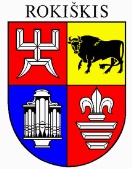 ROKIŠKIO RAJONO SAVIVALDYBĖS TARYBAS P R E N D I M A SDĖL ROKIŠKIO RAJONO SAVIVALDYBĖS TARYBOS 2017 M. LAPKRIČIO 30 D. SPRENDIMO Nr. TS-195 „DĖL DIDŽIAUSIO LEISTINO DARBUOTOJŲ SKAIČIAUS PATVIRTINIMO ROKIŠKIO RAJONO SAVIVALDYBĖS BIUDŽETINĖSE ĮSTAIGOSE“DALINIO PAKEITIMO2018 m. gegužės 25 d. Nr. TS-Rokiškis	Vadovaudamasi Lietuvos Respublikos vietos savivaldos įstatymo 16 straipsnio 2 dalies 21 punktu, 18 straipsnio 1 dalimi, Lietuvos Respublikos biudžetinių įstaigų įstatymo 4 straipsnio 1 ir 2 dalimis, 3 dalies 7 punktu ir 4 dalimi, Rokiškio rajono savivaldybės taryba  n u s p r e n d ž  i a:Iš dalies pakeisti Rokiškio rajono savivaldybės tarybos 2017m. lapkričio 30 d. sprendimo Nr. TS-195 „Dėl didžiausio leistino darbuotojų skaičiaus patvirtinimo Rokiškio rajono savivaldybės biudžetinėse įstaigose“ priedą  ir išdėstyti jį nauja redakcija nuo 2018m. birželio 1 d. (1 priedas).	2. Juozo Keliuočio viešajai bibliotekai ir Socialinės paramos centrui didžiausią leistiną darbuotojų skaičių taikyti nuo 2018 m. liepos 1 d.3. Nustatyti nuo 2018m. rugsėjo 1 d. didžiausią leistiną darbuotojų skaičių pagal 2 priedą.  	Sprendimas per vieną mėnesį gali būti skundžiamas Regionų apygardos administraciniam teismui, skundą (prašymą) paduodant bet kuriuose šio teismo rūmuose, Lietuvos Respublikos administracinių bylų teisenos įstatymo nustatyta tvarka.Savivaldybės meras    					Antanas VagonisReda Dūdienė 						Rokiškio rajono savivaldybės tarybos 						2018 m. gegužės 25 d. sprendimo Nr. TS-						1 priedas                                                                                       Rokiškio rajono savivaldybės tarybos 						2018 m. gegužės 25 d. sprendimo Nr. TS-						2 priedasSPRENDIMO PROJEKTO „DĖL DIDŽIAUSIO LEISTINO DARBUOTOJŲ SKAIČIAUS PATVIRTINIMO ROKIŠKIO RAJONO SAVIVALDYBĖS BIUDŽETINĖSE  ĮSTAIGOSE“AIŠKINAMASIS RAŠTASParengto teisės akto projekto tikslas ir uždaviniai.Projekto tikslas – patikslinti didžiausią leistiną darbuotojų skaičių Rokiškio rajono biudžetinėse įstaigose.Šiuo metu esantis teisinis reglamentavimas .Sprendimo projektas yra parengtas vadovaujantis  Lietuvos Respublikos vietos savivaldos įstatymo 16 straipsnio 2 dalies 21 punktas, 18 straipsnio 1 dalimi, Lietuvos Respublikos biudžetinių įstaigų įstatymo 4 straipsnio 1 ir 2 dalimis, 3 dalies 7 punktu ir 4 dalimi.Sprendimo projekto esmė. Bendras didžiausias leistinas biudžetinių įstaigų darbuotojų skaičius didinamas 35,75 etatų  ir sudarytų 1047,91 etato ( nuo 2018m. birželio 1 d.), nuo rugsėjo 1 d. šis skaičius sumažės 6,85 etato ir sudarys 1040,61.1) Savivaldybės administracijoje sumažinti 16,75 etato perkeliami: 1 etatas- Juozo Keliuočio viešajai bibliotekai dėl patalpų valymo funkcijos perdavimo iš seniūnijų bibliotekai; 15,75 seniūnijų socialinės rizikos etatai perkeliami Socialinės paramos centrui, pridedant vieną etatą atvejo vadybininko. iš viso Socialinės paramos centrui didžiausias leistinas darbuotojų skaičius didėja 16,75 etato.Taip pat siūloma nustatyti didžiausią leistiną darbuotojų skaičių Rokiškio baseinui – 18.	Įvertinus  šalyje veikiančių baseinų patirtį, planuojami šie etatai: 	vadovas	vadybininkas- administratorius	sporto projektų vadybininkas	plaukimo mokytojas – 2 etatai	instruktorius-gelbėtojas- 4 etatai	baseino priežiūros specialistas	rūbininkas-kasininkas – 3 etatai	valytoja         - 4 etatai.                    3) Nuo 2018m. rugsėjo 1 d. reorganizuojama Panemunėlio pagrindinė mokykla ir Panemunėlio daugiafunkcinis centras į Panemunėlio  mokyklą- daugiafunkcinį centrą. Vietoj 32,85 buvusių etatų abiejose įstaigose, siūloma tvirtinti  naujai įstaigai 25,5 etato . Didžiausias leistinas darbuotojų skaičius nuo rugsėjo 1 d. mažės 7,35 etato.                    4) D/L Pumpurėlis prašo padidinti  didžiausią leistiną darbuotojų skaičiu 0,5 etato, įstaiga ugdo 8 labai didelių ir didelių poreikių turinčius vaikus, kuriems yra reikalinga mokytojo (auklėtojo) padėjėjo pagalba.Apie mokytojo padėjėjo pagalbos būtinumą šiems vaikams yra nurodyta Rokiškio PPT išvadose.TSpecialiosios pagalbos teikimą ir mokytojo (suklėtojo) pareigybės steigimą reglamentuoja LR ŠMM ministro 2011-07-8 įsakymas Nr. V-1229.                                                                                                                   1012,16  1047,91 (nuo 2018-06—01)                 					       1040,61 ( nuo 2018-09-01)	Galimos pasekmės, priėmus siūlomą tarybos sprendimo projektą: 	neigiamos: neigiamų pasekmių nenumatoma;	teigiamos, nauda rajono gyventojams – Rokiškio mieste pradės veiklą nauja sveikatinimo bei sporto įstaiga, kurios paslaugomis galės naudotis visi  rajono gyventojai. Vaikams ir moksleiviams bus sudarytos sąlygos išmokti plaukti.	Finansavimo šaltiniai ir lėšų poreikis: papildomų lėšų nereiks.	Suderinamumas su Lietuvos Respublikos galiojančiais teisės norminiais aktais.	Projektas neprieštarauja galiojantiems teisės aktams.	Antikorupcinis vertinimas. Teisės akte nenumatoma reguliuoti visuomeninių santykių, susijusių su LR korupcijos prevencijos įstatymo 8 straipsnio 1 dalyje numatytais veiksniais, todėl teisės aktas nevertintinas antikorupciniu požiūriu.         Finansų skyriaus vedėja			Reda DūdienėRokiškio rajono savivaldybės  biudžetinių įstaigų didžiausias leistinas etatinių darbuotojų etatų skaičiusRokiškio rajono savivaldybės  biudžetinių įstaigų didžiausias leistinas etatinių darbuotojų etatų skaičiusRokiškio rajono savivaldybės  biudžetinių įstaigų didžiausias leistinas etatinių darbuotojų etatų skaičiusEil.Nr.Įstaigos pavadinimasDidžiausias leistinas etatų skaičiusEil.Nr.Įstaigos pavadinimasDidžiausias leistinas etatų skaičius1Lopšelis-darželis ,,Nykštukas“  32,8 2Lopšelis-darželis ,,Pumpurėlis“ 54,93Juodupės lopšelis- darželis21,754Kamajų Antano Strazdo gimnazijos IU skyrius                    13,555Panemunėlio universalus daugiafunkcinis centras                      9,16Mokykla-darželis ,,Ąžuoliukas“35,897Obelių lopšelis- darželis17,458Kavoliškio mokykla- darželis17,069Lopšelis-darželis ,,Varpelis“  55,7310Pandėlio pradinė mokykla 2,2511Pandėlio pradinės m-klos Kazliškio skyrius  6,512Senamiesčio progimnazija                     24,5613Senamiesčio progimnazijos Laibgalių skyrius7,7114Kriaunų pagrindinė mokykla18,7515Panemunėlio pagrindinė mokykla                    23,7516Jūžintų Juozo Otto Širvydo vidurinė mokykla 25,2117Kamajų Antano Strazdo gimnazija29,018Suaugusiųjų ir jaunimo mokymo centras 9,7519JuozoTumo-Vaižganto gimnazija79,9520Juozo Tumo-Vaižganto gimnazijos bendrabutis                     8,5021Obelių gimnazija 28,6322Juozo Tūbelio progimnazija46,2523Pandėlio gimnazija                    37,2524Juodupės gimnazija33,2525Muzikos mokykla12,0026Choreografijos mokykla3,2527Pandėlio universalus daugiafunkcinis centras17,7528Juodupės gimnazijos neformaliojo   švietimo  skyrius0,5029Kamajų gimnazijos neformaliojo švietimo skyrius0,5030Obelių gimnazijos neformaliojo  švietimo skyrius                      1,0	31Švietimo centras5,532Pedagoginė psichologinė tarnyba7,033Priešgaisrinė tarnyba                    87,034Kultūros centras2835Krašto muziejus                     37,536Juozo  Keliuočio viešoji biblioteka65,7537Kūno kultūros ir sporto centras17,038Socialinės paramos centras ( 1 etatas – projekto įgyvendinimo laikotarpiu) 62,7539Visuomenės sveikatos biuras ( 10,5 etato – iš pajamų už teikiamas paslaugas)                     21,2540Turizmo ir tradicinių amatų informacijos ir koordinavimo centras  3,541Rokiškio pagrindinė mokykla                    20,1242Rokiškio baseinas                      18,0Iš viso1047,91Rokiškio rajono savivaldybės  biudžetinių įstaigų didžiausias leistinas etatinių darbuotojų etatų skaičiusRokiškio rajono savivaldybės  biudžetinių įstaigų didžiausias leistinas etatinių darbuotojų etatų skaičiusRokiškio rajono savivaldybės  biudžetinių įstaigų didžiausias leistinas etatinių darbuotojų etatų skaičiusEil.Nr.Įstaigos pavadinimasDidžiausias leistinas etatų skaičiusEil.Nr.Įstaigos pavadinimasDidžiausias leistinas etatų skaičius1Lopšelis-darželis ,,Nykštukas“  32,8 2Lopšelis-darželis ,,Pumpurėlis“ 55,43Juodupės lopšelis- darželis21,754Kamajų Antano Strazdo gimnazijos IU skyrius                    13,555Mokykla-darželis ,,Ąžuoliukas“35,896Obelių lopšelis- darželis17,457Kavoliškio mokykla- darželis17,068Lopšelis-darželis ,,Varpelis“  55,739Pandėlio pradinė mokykla 2,2510Pandėlio pradinės m-klos Kazliškio skyrius  6,511Senamiesčio progimnazija                     24,5612Senamiesčio progimnazijos Laibgalių skyrius7,7113Kriaunų pagrindinė mokykla18,7514Panemunėlio  mokykla- daugiafunkcinis centras                       25,515Jūžintų Juozo Otto Širvydo vidurinė mokykla 25,2116Kamajų Antano Strazdo gimnazija29,017Suaugusiųjų ir jaunimo mokymo centras 9,7518JuozoTumo-Vaižganto gimnazija79,9519Juozo Tumo-Vaižganto gimnazijos bendrabutis                     8,5020Obelių gimnazija 28,6321Juozo Tūbelio progimnazija46,2522Pandėlio gimnazija                    37,2523Juodupės gimnazija33,2524Muzikos mokykla12,0025Choreografijos mokykla3,2526Pandėlio universalus daugiafunkcinis centras17,7527Juodupės gimnazijos neformaliojo   švietimo  skyrius0,5028Kamajų gimnazijos neformaliojo švietimo skyrius0,5029Obelių gimnazijos neformaliojo  švietimo skyrius                      1,0	30Švietimo centras5,531Pedagoginė psichologinė tarnyba7,032Priešgaisrinė tarnyba                    87,033Kultūros centras2834Krašto muziejus                     37,535Juozo  Keliuočio viešoji biblioteka65,7536Kūno kultūros ir sporto centras17,037Socialinės paramos centras ( 1 etatas – projekto įgyvendinimo laikotarpiu) 62,7538Visuomenės sveikatos biuras ( 10,5 etato – iš pajamų už teikiamas paslaugas)                     21,2539Turizmo ir tradicinių amatų informacijos ir koordinavimo centras  3,540Rokiškio pagrindinė mokykla                    20,1241Rokiškio baseinas                      18,0Iš viso1040,61Rokiškio rajono savivaldybės  biudžetinių įstaigų didžiausias leistinas etatinių darbuotojų etatų skaičiusRokiškio rajono savivaldybės  biudžetinių įstaigų didžiausias leistinas etatinių darbuotojų etatų skaičiusRokiškio rajono savivaldybės  biudžetinių įstaigų didžiausias leistinas etatinių darbuotojų etatų skaičiusEil.Nr.Įstaigos pavadinimasDidžiausias leistinas etatų skaičiusEil.Nr.Įstaigos pavadinimasDidžiausias leistinas etatų skaičius1Lopšelis-darželis ,,Nykštukas"  32,8 2Lopšelis-darželis ,,Pumpurėlis"54,9   55,4 (nuo m2018-09-01                    3Juodupės lopšelis- darželis21,754Kamajų Antano Strazdo gimnazijos IU skyrius                    13,555Panemunėlio universalus daugiafunkcis centras                      9,1        (nuo 2018-09-01)6Mokykla-darželis ,,Ąžuoliukas"35,897Obelių lopšelis-darželis17,458Kavoliškio mokykla- darželis17,069Lopšelis-darželis ,,Varpelis"  55,7310Pandėlio pradinė mokykla 2,2511Pandėlio pradinės m-klos Kazliškio skyrius  6,512Senamiesčio progimnazija                     24,5613Senamiesčio progimnazijos Laibgalių skyrius7,7114Kriaunų pagrindinė mokykla18,7515Panemunėlio pagrindinė mokykla                  23,75  (nuo 2018-09-01)Panemunėlio mokykla- daugiafunkcinis centras               25,5  (nuo 2018-09-01)16Jūžintų Juozo Otto Širvydo vidurinė mokykla 25,2117Kamajų Antano Strazdo gimnazija   29,018Suaugusiųjų ir jaunimo mokymo centras 9,7519JuozoTumo-Vaižganto gimnazija79,9520Juozo Tumo-Vaižganto gimnazijos bendrabutis                     8,5021Obelių gimnazija 28,6322Juozo Tūbelio progimnazija46,2523Pandėlio gimnazija                    37,2524Juodupės gimnazija33,2525Muzikos mokykla12,0026Choreografijos mokykla3,2527Pandėlio universalus daugiafunkcinis centras17,7528Juodupės gimnazijos neformaliojo   švietimo  skyrius0,5029Kamajų gimnazijos neformaliojo švietimo skyrius0,5030Obelių gimnazijos neformaliojo  švietimo skyrius                      1,0	31Švietimo centras5,532Pedagoginė psichologinė tarnyba7,033Priešgaisrinė tarnyba                    87,034Kultūros centras2835Krašto muziejus                     37,536Juozo  Keliuočio viešoji biblioteka64,75  65,75 (nuo 2018-06-01)37Kūno kultūros ir sporto centras17,038Socialinės paramos centras ( 1 etatas- projekto įgyvendinimo laikotarpiu)   46 62,75  (nuo 2018-07-01)39Visuomenės sveikatos biuras (    10,5 etato – iš pajamų už teikiamas paslaugas)                     21,2540Turizmo ir tradicinių amatų informacijos ir koordinavimo centras  3,541Rokiškio pagrindinė mokykla                   20,1242Rokiškio baseinas                                       18 ( nuo 2018-06-01)